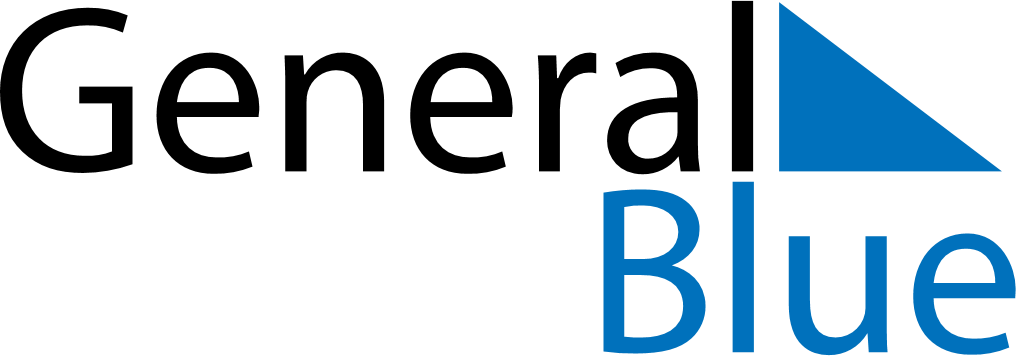 March 1945March 1945March 1945March 1945March 1945SundayMondayTuesdayWednesdayThursdayFridaySaturday12345678910111213141516171819202122232425262728293031